Carlos Renato Ferreira, Esp. Anápolis, 04 de agosto de 2021.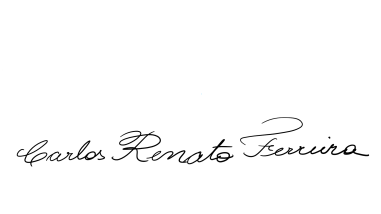 CARLOS RENATO FERREIRA, Esp. 
PROFESSOR RESPONSÁVEL PELA DISCIPLINA1. CARACTERIZAÇÃO DA DISCIPLINA1. CARACTERIZAÇÃO DA DISCIPLINANome da Disciplina: Gestão de Custos Ano/semestre: 2021/2Código da Disciplina:Período: Carga Horária Total: Carga Horária Total: Pré-Requisito: Não se Aplica Co-Requisito: Não se Aplica 2. PROFESSOR3. EMENTAA logística e a economia atual. Conceitos inerentes a gestão logística (custos básicos e custos aplicados). Custos de armazenagem e movimentação. Custos de transportes (rodoviário, ferroviário, aeroviário, dutoviário, aquaviário, intermodalidade e multimodalidade). Custos de embalagens. Custos de manutenção do estoque (oportunidade, impostos e seguros, estocagem, riscos e custo total). Custos de tecnologia de informação (TI). Escrituração dos Custos tributários. Custos decorrentes de nível de serviço. Custos associados aos processos logísticos (abastecimento, de planta e distribuição). Apuração do custo logístico total (cálculo do custo logístico total e modelo de hierarquia de custo total para competitividade na cadeia de suprimentos). Visibilidade dos custos logísticos. Balanced Scorecard (BSC) e os indicadores de desempenho na logística. Valor econômico agregado (EVA). Custeio baseado em atividades (ABC). Outros métodos de custeio aplicados a logística.4. OBJETIVO GERALConhecimento e identificação do sistema de gestão de custos relacionados há diversos setores como, armazenagem, estoque, transporte, mão de obra, embalagens, bem como a classificação dos custos, juntamente com os softwares utilizados na atualidade para uma gestão de qualidade da empresa.5. OBJETIVOS ESPECÍFICOS5. OBJETIVOS ESPECÍFICOSUnidadesObjetivos Específicos1 – Logística na economia atualConceituar logística.Explicar como funciona a logística no Brasil.Relacionar custos logísticos com o atual cenário econômico brasileiro.2 – Custos LogísticosIdentificar quais são os custos inerentes à gestão logística.Explicar a importância da qualidade das informações na gestão logística.Reconhecer as boas práticas de gerenciamento das informações sobre custos.3 – Definição dos tipos de  custos logísticosIdentificar os conceitos básicos de custos.Classificar os diferentes tipos de custos.Reconhecer as características dos custos logísticos.4 – Classificações gerais de custo IIdentificar e exemplificar cada uma das três categorias de custos fundamentais na produção.Distinguir os conceitos de custos do produto e custos do período e exemplificá-los.Analisar os padrões de comportamento de custos, tais como: custos variáveis, fixos e mistos.5 – Classificações gerais de custo IIReconhecer o conceito de custos diretos e indiretos.Explicar a classificação de custos para a tomada de decisões.Sintetizar os custos diferenciais, os custos de oportunidade e os custos perdidos.6 – Custos totais dos modais de transporte Discriminar os custos dos transportes rodoviário, ferroviário, aeroviário, dutoviário e aquaviário.Definir os custos da intermodalidade.Analisar os custos da multimodalidade.7 – Custos de armazenagem e movimentaçãoDiscriminar os custos de armazenagem e embalagem inerentes às operações logísticas.Identificar os custos com transporte decorrente das operações logísticas.Explicar a importância do gerenciamento de riscos e perdas relacionados aos custos de armazenagem, movimentação e transporte.8 – Sistema de custeio baseado em atividadesReconhecer os objetivos do custeio baseado em atividades.Listar os critérios e passos para utilização do método ABC.Aplicar o custeio com base em atividades.9 – Custos de manutenção de estoqueRelacionar os custos de manutenção do estoque com o controle de perdas.​​​​​​​Identificar os custos de estocagem e os riscos associados.Determinar o custo total de manutenção do estoque.10 – Custos de mão de obraConceituar custo de mão de obra.Identificar se o custo de mão de obra é um custo fixo ou variável.Demonstrar a composição do custo de mão de obra.11 – Alocação de custos diretos e indiretos relacionados a logísticaDescrever os custos diretos e indiretos relacionados à logística.Reconhecer os critérios de alocação de custos diretos.Identificar os critérios de rateio dos custos indiretos.12 – Custos associados a processos logísticosDiscriminar os custos de planta e distribuição inerentes aos processos logísticos.Identificar os custos de abastecimento e processamento de pedidos relativos aos processos logísticos.Estimar os custos dos processos logísticos.13 – Método de custeio por ordem de produção IDefinir custeio de absorção.Explicar a taxa predeterminada de custos indiretos.Demonstrar o custo total e o custo médio por unidade de uma ordem de produção.14 – Análise de composição dos custosInterpretar o custo operacional efetivo, o custo operacional total e o custo total.Identificar os indicadores de resultados econômicos.Descrever o papel dos custos fixos no longo prazo no resultado econômico da atividade.15 – Indicadores de desempenho na LogísticaDefinir os principais indicadores de desempenho logístico.Definir Balanced Scorecard (BSC).Analisar os indicadores de desempenho logístico pela perspectiva do Balanced Scorecard.16 – Outros custos Definir o que é conformidade de qualidade.Identificar os quatro tipos de custos da qualidade e explicar sua interação.Preparar e interpretar um relatório de custos da qualidade.6. HABILIDADES E COMPETÊNCIASDesenvolver capacidade de transferir conhecimentos da vida e da experiência cotidianas para o ambiente de trabalho e do seu campo de atuação profissional, em diferentes modelos organizacionais, revelando-se profissional adaptável. Desenvolver capacidade para elaborar, implementar e consolidar projetos em organizações; Ter iniciativa, criatividade, determinação, vontade política e administrativa, vontade de aprender, abertura às mudanças e consciência da qualidade e das implicações éticas do seu exercício profissional7. CONTEÚDO PROGRAMÁTICO7. CONTEÚDO PROGRAMÁTICO7. CONTEÚDO PROGRAMÁTICO7. CONTEÚDO PROGRAMÁTICOSemanaTítulo do ConteúdoEstratégia de ensino-aprendizagemAulaTeórica/Prática1Aula 1 - Logística na economia atualUnidades de aprendizagemVídeo de apresentaçãoFórum de dúvidasTeórica1Aula 2 - Custos LogísticosUnidades de aprendizagemVídeo de apresentaçãoFórum de dúvidasTeórica2Aula 3 - Definição dos tipos de  custos logísticosUnidades de aprendizagemMentoriaFórum de dúvidasTeórica2Aula 4 - Classificações gerais de custo IUnidades de aprendizagemMentoriaFórum de dúvidasTeórica3Aula 5 - Classificações gerais de custo IIUnidades de aprendizagemVideoaulaProva on-line AFórum de dúvidasTeórica3Aula 6 - Custos totais dos modais de transporteUnidades de aprendizagemVideoaulaProva on-line AFórum de dúvidasTeórica4Aula 7 - Custos de armazenagem e movimentaçãoUnidades de aprendizagemMentoriaFórum de dúvidasTeórica4Aula 8 - Sistema de custeio baseado em atividadesUnidades de aprendizagemMentoriaFórum de dúvidasTeórica5Prova - 1ªVAProva - 1ªVATeórica6Aula 09 - Custos de manutenção de estoqueUnidades de aprendizagemEstudo em pares – Supere-seFórum de dúvidasTeórica6Aula 10- Custos de mão de obraUnidades de aprendizagemEstudo em pares – Supere-seFórum de dúvidasTeórica7Aula 11- Alocação de custos diretos e indiretos relacionados a logísticaUnidades de aprendizagemMentoriaWebinarFórum de dúvidasTeórica7Aula 12 -  Custos associados a processos logísticosUnidades de aprendizagemMentoriaWebinarFórum de dúvidasTeórica8Aula 13 - Método de custeio por ordem de produção IUnidades de aprendizagemVideoaulaProva on-line B Fórum de dúvidasTeórica8Aula 14 Análise de composição dos custosUnidades de aprendizagemVideoaulaProva on-line B Fórum de dúvidasTeórica9Aula 15 Indicadores de desempenho na LogísticaUnidades de aprendizagem
MentoriaFórum de dúvidasTeórica9Aula 16 Outros custosUnidades de aprendizagem
MentoriaFórum de dúvidasTeórica10Prova – 3ª VAProva – 3ª VATeórica8. PROCEDIMENTOS DIDÁTICOSA disciplina, cuja duração é de 10 semanas letivas, é estruturada a partir da seguinte modelagem:•	16 unidades de aprendizagem, incluindo atividades de fixação, distribuídas pelas semanas letivas;•	1 vídeo de apresentação com o professor da disciplina na semana 1;•	2 vídeos, alternados nas semanas 3 e 8, em que o professor apresenta os aspectos centrais das atividades em estudo e oferece orientações de estudo;•	4 mentorias alternadas nas semanas:  2, 4, 7 e 9, nas quais é gerada maior proximidade com o aluno, respondendo dúvidas quanto ao conteúdo estudado e alargando as perspectivas sobre as habilidades e competências a serem desenvolvidas;•	provas on-line nas semanas 3 e 8, cuja nota é referente a 2ª VA;•	programa Supere-se de retomada de conteúdos e recuperação de notas nas semanas 6 e 7;   • provas nas semanas 5 e 10, 1ª VA e 3ª VA.9. ATIVIDADE INTEGRATIVA Não se Aplica.10. PROCESSO AVALIATIVO DA APRENDIZAGEMDevido ao contexto de combate à pandemia de COVID-19, neste semestre as avaliações ocorrerão todas em ambiente virtual de aprendizagem. Desta forma, as Verificações de Aprendizagem estarão disponíveis nas seguintes semanas da disciplina: Semana 3 - Prova on-line A (2ªVA); Semana 5 - 1ªVA; Semana 8 - Prova on-line B (2ªVA); Semana 10 - 3ª VA.
Os valores das avaliações são: Prova on-line A (2ª VA) - 50 pontos; Prova de 1ªVA - 100 pontos; Prova on-line B (2ªVA) - 50 pontos; Prova de 3ª VA - 100 pontos.
Após a 1ª verificação de aprendizagem, acontece o Programa Supere-se. Nele, por meio da aplicação da Metodologia Ativa, os estudantes são convidados a participarem de estudos em grupo com seus pares, revisando o conteúdo até ali ministrado. Para cada grupo, são destinados alunos para exercerem o papel de líder e monitor. Após um período de 14 dias, são aplicadas novas avaliações, permitindo a recuperação da nota até ali alcançada. Trata-se de uma proposta inovadora que busca promover a interação entre os discentes dos cursos EAD, gerando aprendizagem de maneira humanizada e colaborativa.
Todas as avaliações propostas – 1ª, 2ª e 3ª verificações de aprendizagem – ocorrem uma vez no decorrer da oferta de uma disciplina, a qual dura 10 semanas letivas. A nota mínima para aprovação é 60. Os resultados obtidos pelo acadêmico são disponibilizados na sala de aula virtual, na área do aluno e no sistema acadêmico Lyceum, havendo integração e atualização periódica dos três ambientes virtuais.11. BIBLIOGRAFIA  Básica: BERTO, Dálvio J.; BEULKE, Rolando. Gestão de custos. São Paulo: Editora Saraiva, 2013. E-book. 9788502212336. Disponível em: https://integrada.minhabiblioteca.com.br/#/books/9788502212336/. Acesso em: 17 ago. 2022. SANTOS, A.A.D.; SILVA, F.P.D.; BARRETO, J.D.S.; AL., E. Gestão de custos. São Paulo: Grupo A, 2018. 9788595026766. Disponível em: https://integrada.minhabiblioteca.com.br/#/books/9788595026766/. Acesso em: 06 Sep 2021. SIMCHI-LEVI, D.; KAMINSKY, P. Cadeia de suprimentos projeto e gestão: conceitos, estratégias e estudos de caso. 3. ed. Porto Alegre: Bookman, 2010. 584 p. ISBN 9788577806119.Complementar:BORNIA, Antonio C. Análise gerencial de custos: aplicação em empresas modernas, 3ª edição. São Paulo: Grupo GEN, 2010. E-book. 9788522485048. Disponível em: https://integrada.minhabiblioteca.com.br/#/books/9788522485048/. Acesso em: 17 ago. 2022. BRUNI, Adriano L. Série Desvendando as Finanças - Administração Custos Preços Lucros, 6ª edição. São Paulo: Grupo GEN, 2018. E-book. 9788597018431. Disponível em: https://integrada.minhabiblioteca.com.br/#/books/9788597018431/. Acesso em: 17 ago. 2022. DUTRA, René G. Custos - Uma Abordagem Prática, 8ª edição. São Paulo: Grupo GEN, 2017. E-book. 9788597012743. Disponível em: https://integrada.minhabiblioteca.com.br/#/books/9788597012743/. Acesso em: 17 ago. 2022. IUDÍCIBUS, Sérgio D.; MELLO, Gilmar Ribeiro D. Análise de custos : uma abordagem quantitativa. São Paulo: Grupo GEN, 2013. E-book. 9788522478255. Disponível em: https://integrada.minhabiblioteca.com.br/#/books/9788522478255/. Acesso em: 17 ago. 2022. LEONE, George Sebastião G. Custos: planejamento, implantação e controle, 3ª edição. São Paulo: Grupo GEN, 2011. E-book. 9788522466542. Disponível em: https://integrada.minhabiblioteca.com.br/#/books/9788522466542/. Acesso em: 17 ago. 2022.